Publicado en Madrid el 13/10/2017 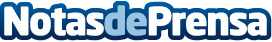 Bocetos de los escenarios del videojuego Wolfenstein IILos diseñadores de la nueva entrega del videojuego han hecho públicos algunos de los bocetos creados para inspirarse en la creación de los escenarios del juego, donde EEUU ha sido tomado por los nazisDatos de contacto:Ana Calleja637730114Nota de prensa publicada en: https://www.notasdeprensa.es/bocetos-de-los-escenarios-del-videojuego Categorias: Juegos Gaming http://www.notasdeprensa.es